Avízo – Krajská zdravotní usměrní dopravu v hlavním areálu ústecké Masarykovy nemocnice 
datum vzniku: 5. 6. 2020/zveřejněno: 15:15 hodinKrajská zdravotní, a. s. – Masarykova nemocnice v Ústí nad Labem, o. z., usměrní dopravu v hlavním areálu v ulici Sociální péče. Důvodem je zahájení výstavby nové budovy Fakulty zdravotnických studií Univerzity Jana Evangelisty Purkyně v Ústí nad Labem přímo v areálu a s tím souvisejících přípravných prací.Dopravní omezení začnou platit postupně od pondělí 8. června 2020.Půjde zejména o omezení vjezdu a parkování před Emergency  a v zadní části areálu mezi pavilony „A“ a „D“. Vjezd k akutnímu příjmu ústecké Masarykovy nemocnice bude nově obousměrný a umožněn pouze vozidlům Zdravotnické záchranné služby Ústeckého kraje, p. o., Zdravotnické dopravní služby Krajské zdravotní, a. s., a držitelům parkovacích průkazů ZTP.Krajská zdravotní, a. s. – Masarykova nemocnice v Ústí nad Labem, o. z., uzavřela pro pacienty a návštěvníky hlavní vjezd do areálu v ulici Sociální péče již 18. března 2020 v souvislosti s přijatými opatřeními kvůli výskytu nového typu koronaviru způsobující onemocnění Covid–19. Vjezd je povolen pouze zaměstnancům nemocnice, složkám Integrovaného záchranného systému, zásobování a autům přepravující imobilní pacienty.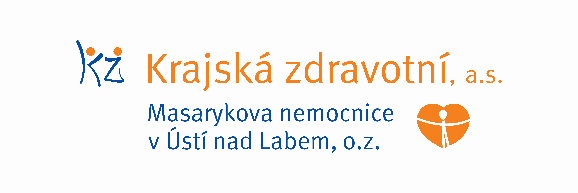 Zdroj: info@kzcr.eu